Методическое описание интерактивного электронного образовательного ресурсаАвтор: Сижая Татьяна ЕфимовнаДолжность: учитель математикиМесто работы: ГБС(К)ОУ школа-интернат ст-цы Крыловской  Краснодарского краяПредмет, класс: математика,  6 классТема: «Умножение  и деление на однозначное число и круглые десятки »Необходимое оборудование и программное обеспечение: интерактивная доска Panasonic Elite Panaboard , программа  elite Panaboard book Цель: Обобщение полученных знаний на предыдущих  уроках, использование их в разных ситуациях Задачи: - образовательная: формировать умение умножения и деления путем решения примеров и задач ,  закреплять знания и умения по нумерации в пределах 10 000,  способствовать формированию умения решать задачи в два- три действия с элементами самоконтроля и самоанализа; - коррекционно-развивающая: коррекция и развитие мыслительной деятельности (операций анализа и синтеза) в процессе выполнения заданий; - воспитательная: воспитывать интерес к учёбе, предмету. Аннотация: Содержание ресурса соответствует требованиям учебной программы  по математике для специальных (коррекционных) образовательных учреждений VIII вида под редакцией В.В.Воронковой.     Коррекционно-развивающие упражнения, задания, игры позволяют не только активно включить учащихся в учебную деятельность, но и активизировать познавательную деятельность детей. Коррекционно-развивающие задания могут быть использованы  как во время устного счета , так и  на этапах повторения и закрепления  изучаемого материала. Они помогут в полной мере решать как образовательные задачи урока, так и задачи активизации познавательной деятельности, быть основной ступенью в развитии познавательных интересов учащихся. Задания построены на материале различной трудности, что дает возможность осуществить индивидуальный подход, обеспечить участие в работе учащихся с разным уровнем знаний. Этапы учебной деятельности(урока,темы)                          Скриншоты                 страниц ресурса                                                                             ОписаниеиспользуемыхпедагогическихприемовОписаниеинтерактивныхприёмов, инструментов, функций ПОРезультативностьиспользования ресурса в учебной деятельностиСтраница 1Титульный слайд урока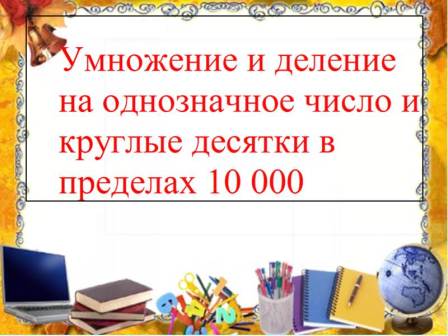 Страница 2Слайд представляет информацию об авторе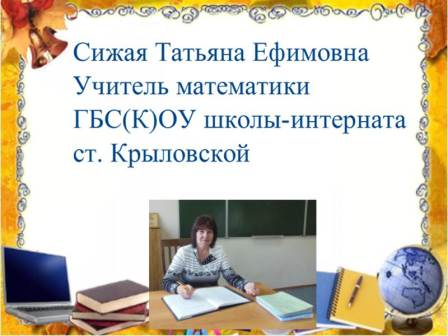 1 этап. Проверка домашнего заданияСтраница3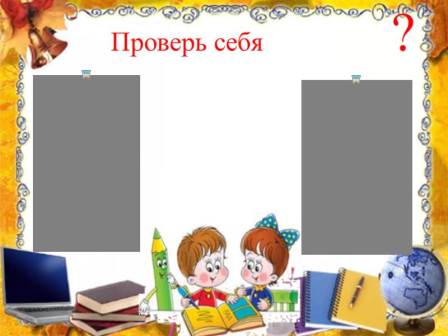 Учитель задаёт вопрос:- Все ли справились с выполнением домашнего задания ?Предлагает сверить  свои ответы с ответами на доске. Использована функция:затенение экранаДети убрав шторки, проверяют свои ответы.2 этап. Устный счет :Страница 4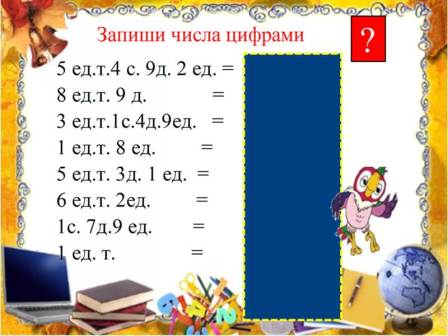 Учитель предлагает детям вспомнить составчисла.Использованы функции:группировка объектовпередвижение объектовДети  заменяют слова  числами и проверяют себя на доске, передвигая объект.Страница 5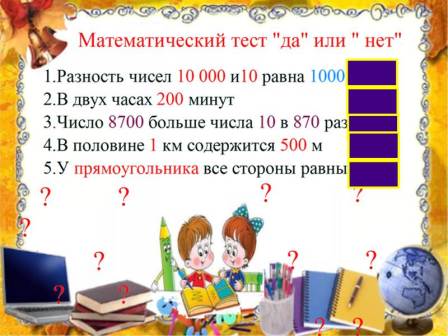 Учитель предлагает учащимся ответить на  вопросы теста, проверив себя на доске.Использованы функции:группировка объектовпередвижение объектовработа с фонами и слоямиДети выходят к доске, ответив на вопрос, проверяют себя, отодвинув  прямоугольникивправо.Страница 6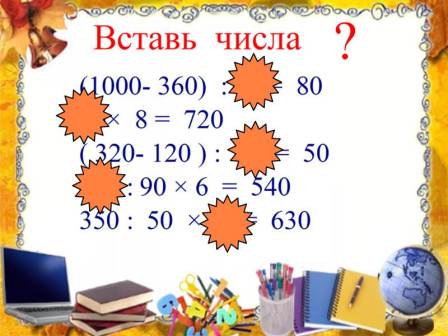 Учитель предлагает детям  решить примеры с последующей проверкой на доске. Для проверки выходите к доске, называете, какое число вы вставили, доказываете правильность своего ответа, стерев кляксу ластиком.Использованыфункции:группировка объектовпередвижение объектовинструмент «ластик»Дети выходят к доске, решают устно примеры и проверяют правильность своих ответов, стерев кляксу инструментом «ластик». 3 этап. Закрепление изучаемого материала.Страница 7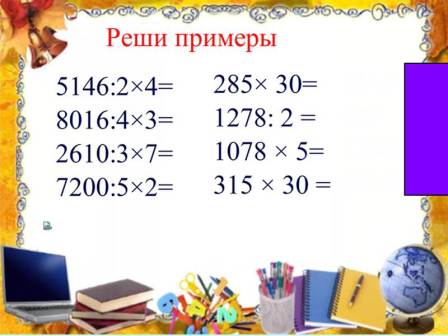 Учитель предлагает детям решить примеры у доски : первый столбик выполняют сильные уч-ся, проверяя себя, сделав ссылку на следующую страницу. Второй столбик решают слабые уч-ся, проверяя свои ответы,  передвинув фигуру влево. Решают по два примера у доски , остальные самостоятельно.Использованы функции:передвижение объектовработа с фонами и слоямиинтерактивная кнопка-ссылка на следующую страницу Дети решают примеры. Вызванный ученик проверяет правильность (первая группа), сделав ссылку на страницу, где находятся ответы 1 столбика, вторая группа (слабые) решают второй столбик, проверяют, передвинув фигуру влево, появляются ответы.Страница 8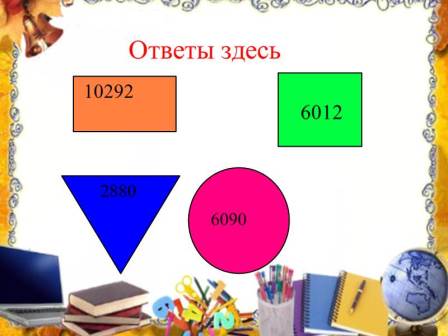 Учитель предлагает детям повторить названия фигур и  проверить свои ответы, подобрав нужный ответ в геометрических фигурах.Использованы функции:группировка объектовДети проверяют примеры4 этап.  ФизминуткаСтраница 9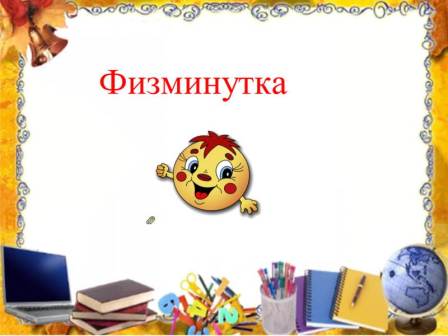 Учитель предлагает выполнить физминуткуИспользованы функции:ссылка на файл во вложенииДети  выполняют физминутку.5 этап. Повторение пройденного материала.Страница 10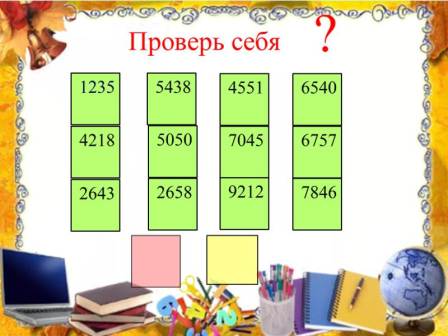 Учитель предлагает  выполнить задание по вариантам.1 вариант называют числа, которые делятся на 5 и решают эти примеры в тетради сам-но, второй вариант называют четные числа и делят их на 2 самостоятельноИспользованы функции:группировка объектовработа с фонами и слоямиработа с инструментом «клонирование»Ученики по очереди выходят к доске и закрывают числа, которые делятся на 5 розовыми квадратиками, выполняя их клонирование, второй вариант по очереди накрывают четные числа желтыми квадратиками, клонируя их.6 этап. Закрепление материала. Решение задачи.Страница 11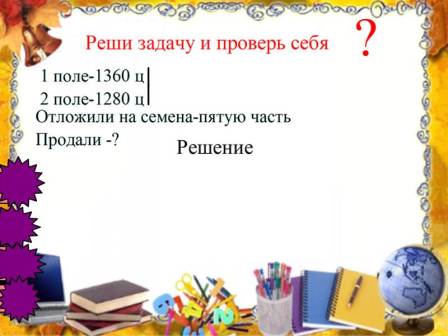 7 этап. Итог урока.Учитель предлагает составить задачу по краткой  записи условия и решить ее самостоятельно после совместного разбора Проверку задачи предлагается узнать при вытаскивании  решений за объект.Использованы функции:группировка объектовпередвижение объектовДети составляют задачу, разбирают вместе с учителем, затем решают ее в тетрадях самостоятельно. Правильность решения узнают, переместив объекты  в сторону.Страница 12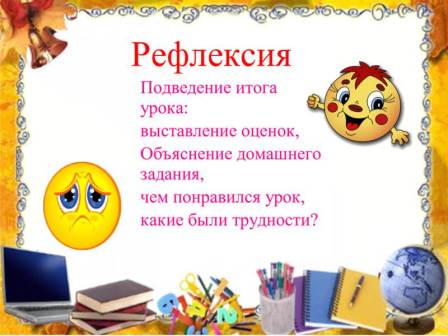 Учитель подводит итоги урока и предлагает детям показать свое настроение смайликами: веселым или грустным. Использованы функции:передвижение объектовиспользование инструмента «клонирование»Дети  клонируют смайликов и показывают свое настроение.Страница13На данной странице указаны источники и ресурсы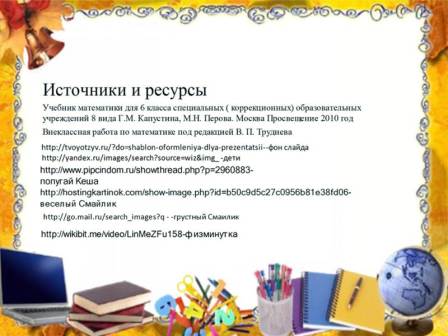 